Maths: Once you have attempted the questions from the slide. Try these questions.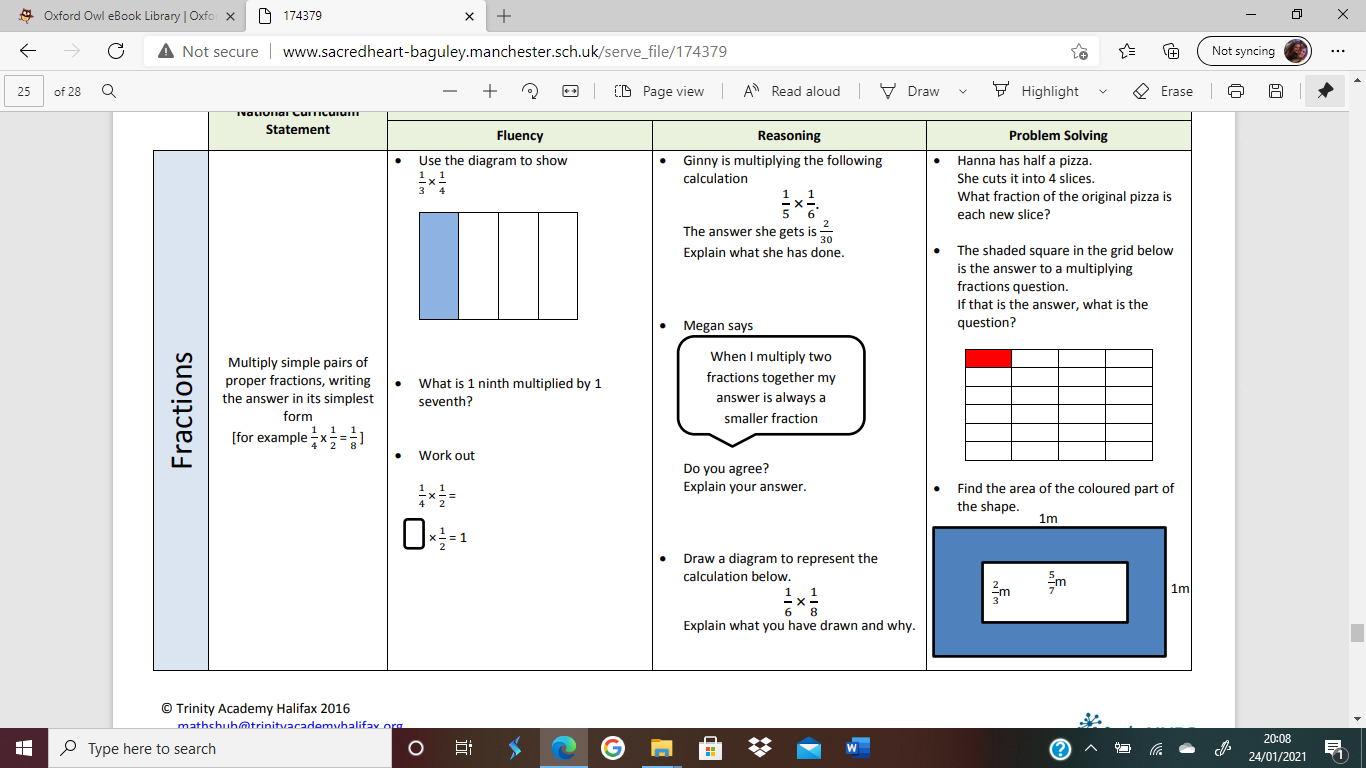 